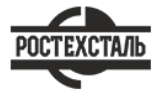 ГОСТ 17378-2001Детали трубопроводов бесшовные приварные из углеродистой и низколегированной стали. Переходы. КонструкцияСтатус: действующийВведен в действие: 2003-01-01Подготовлен предприятием ООО «Ростехсталь» - федеральным поставщиком металлопрокатаСайт www.rostechstal.ru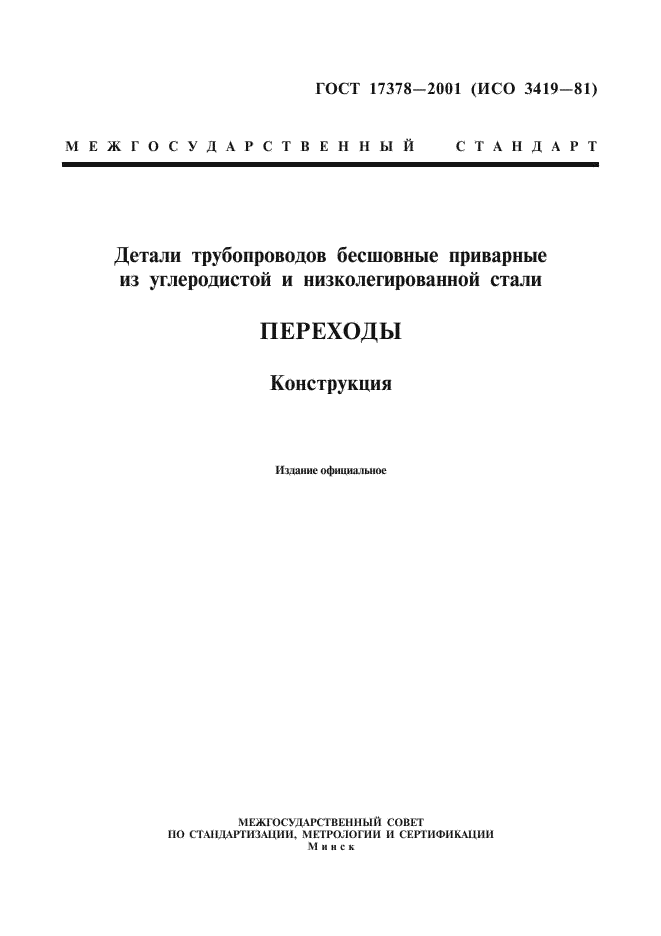 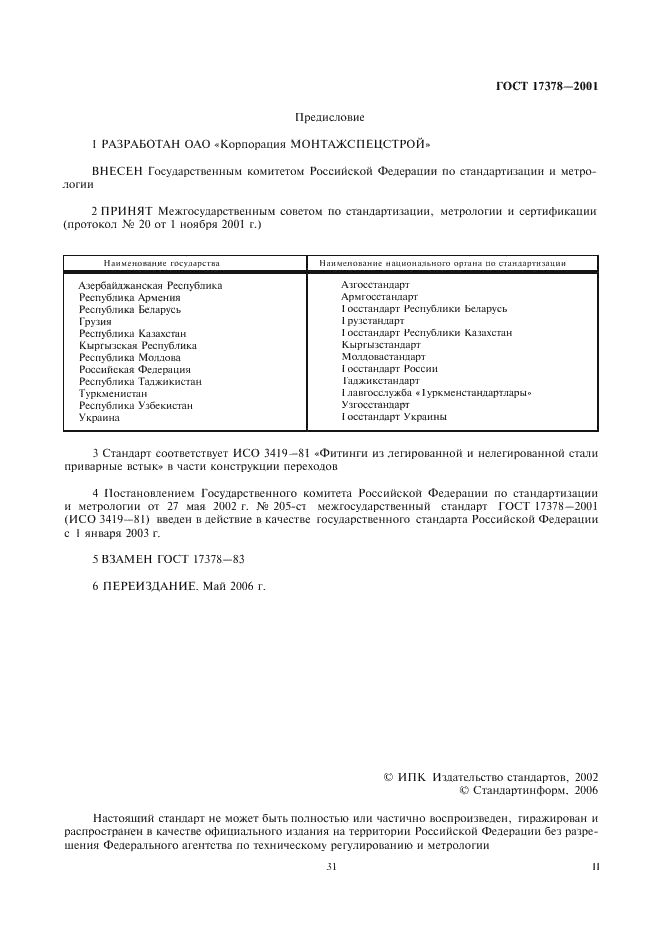 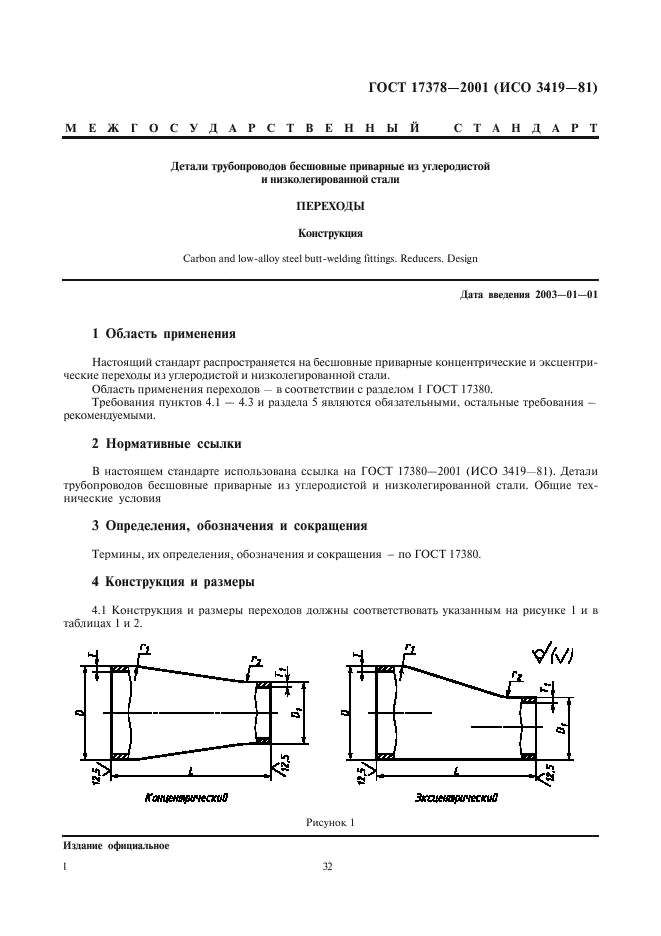 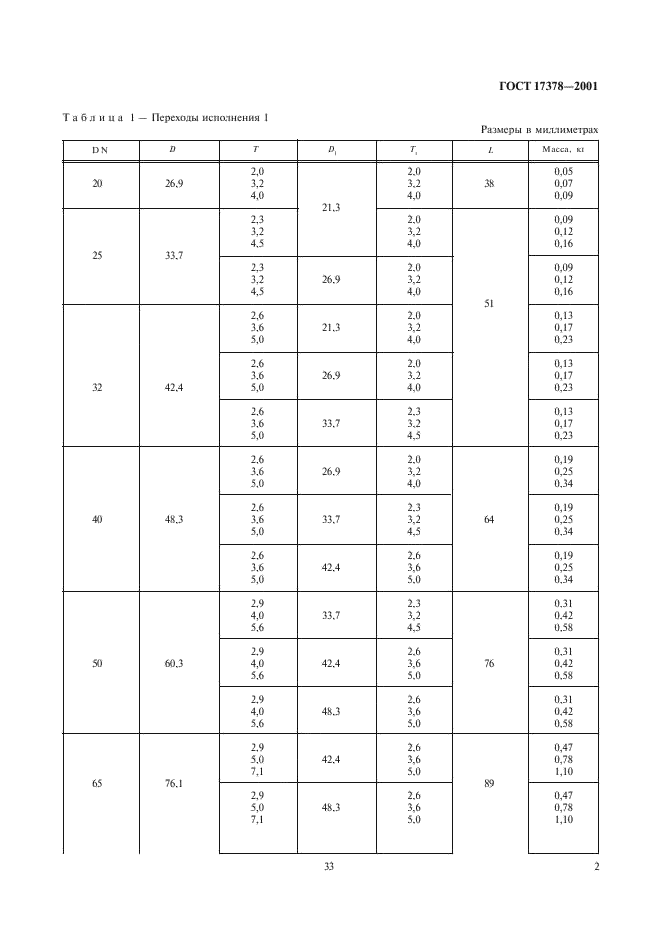 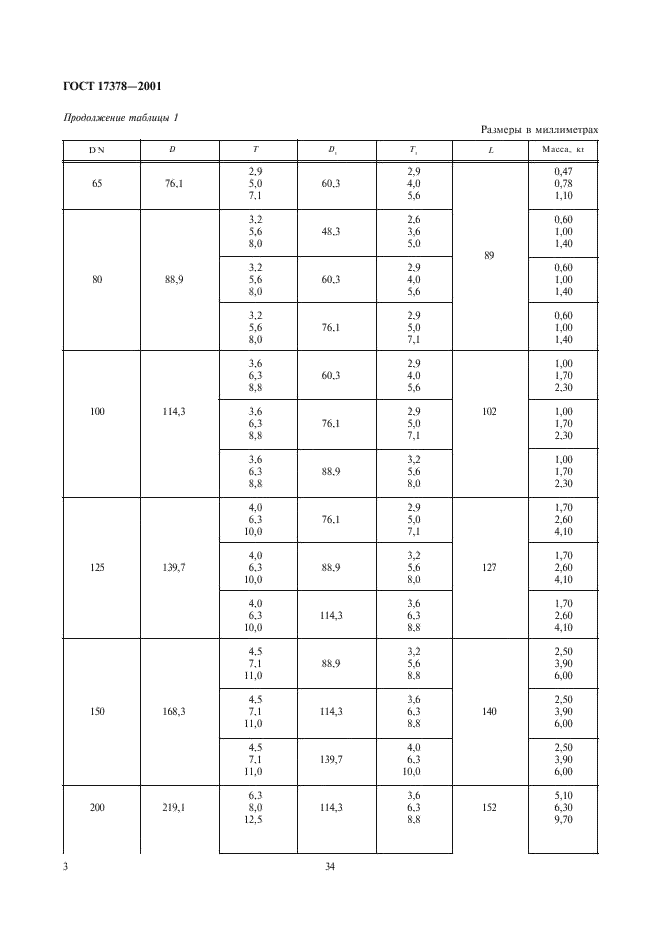 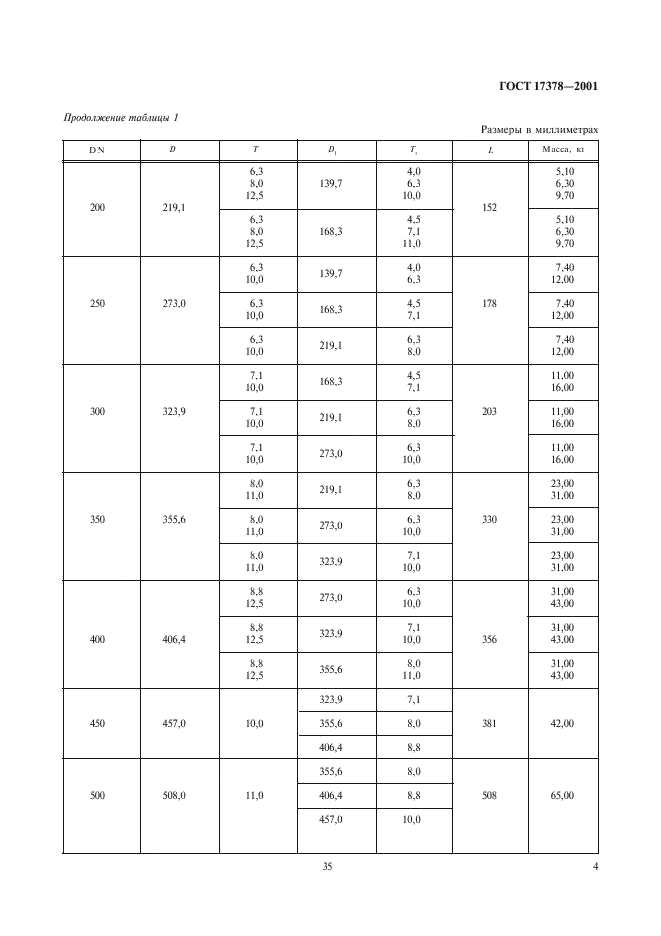 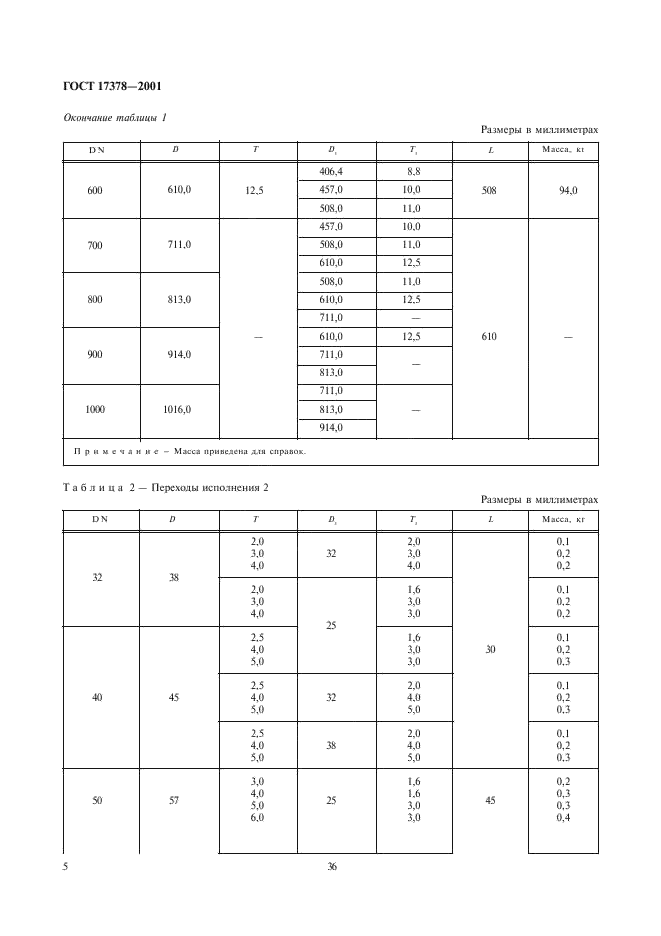 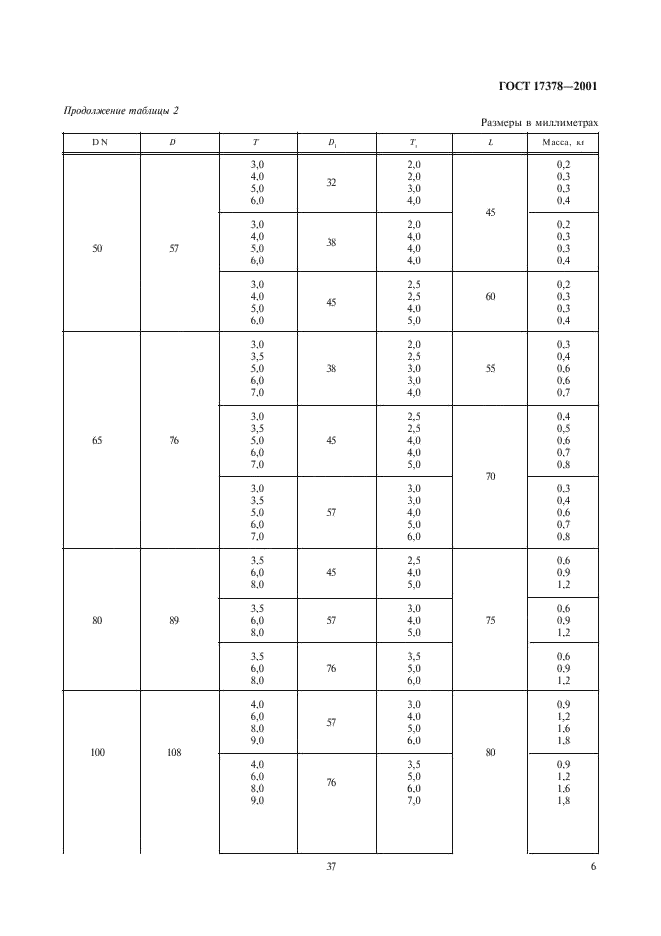 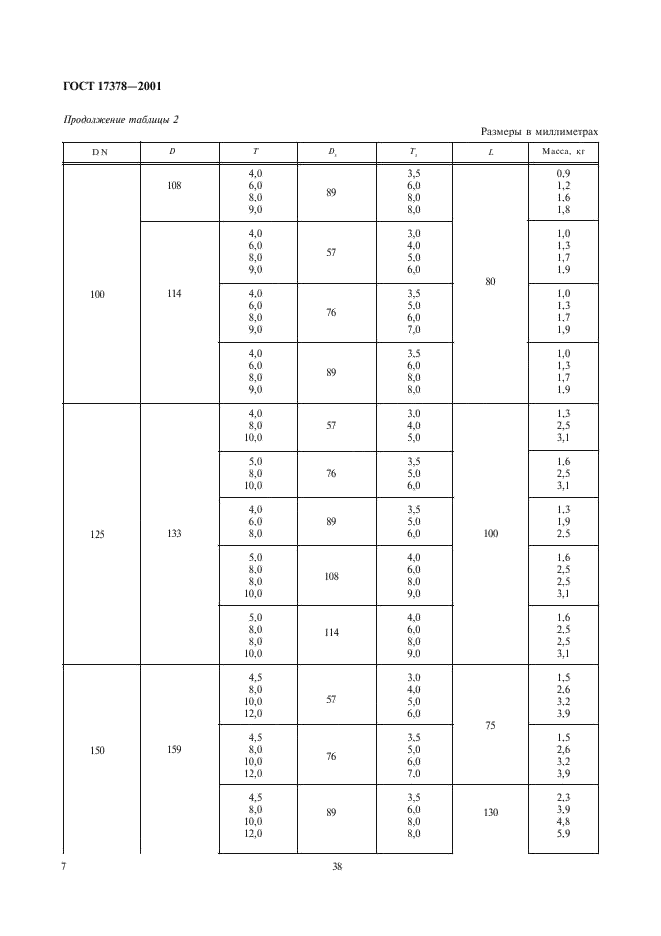 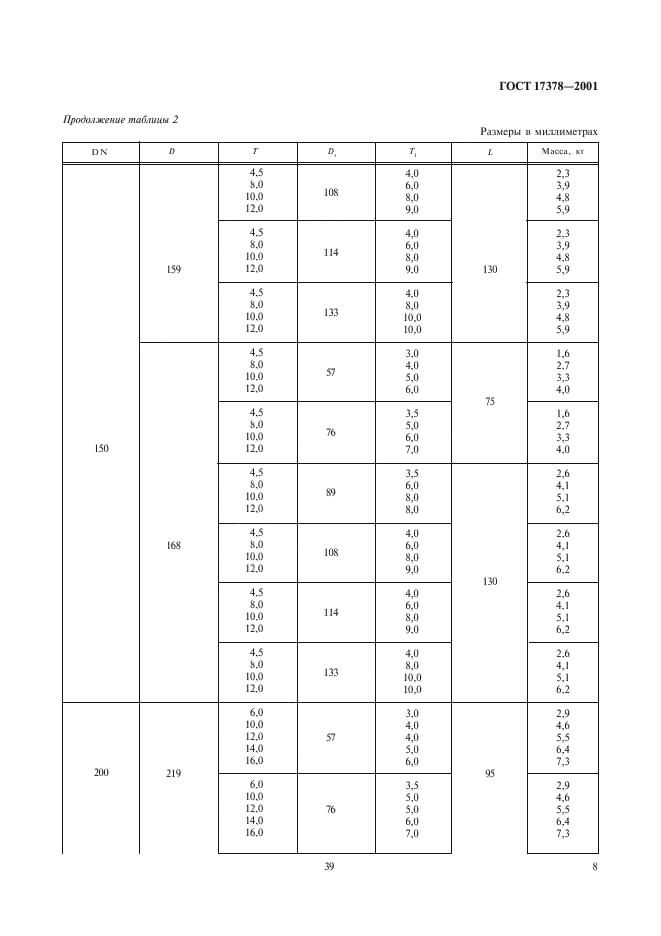 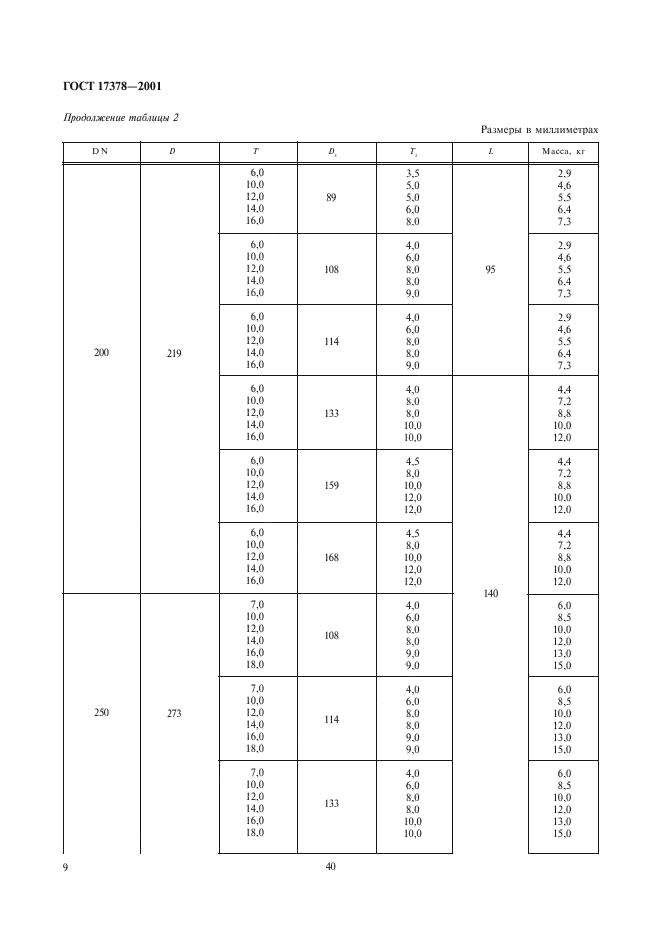 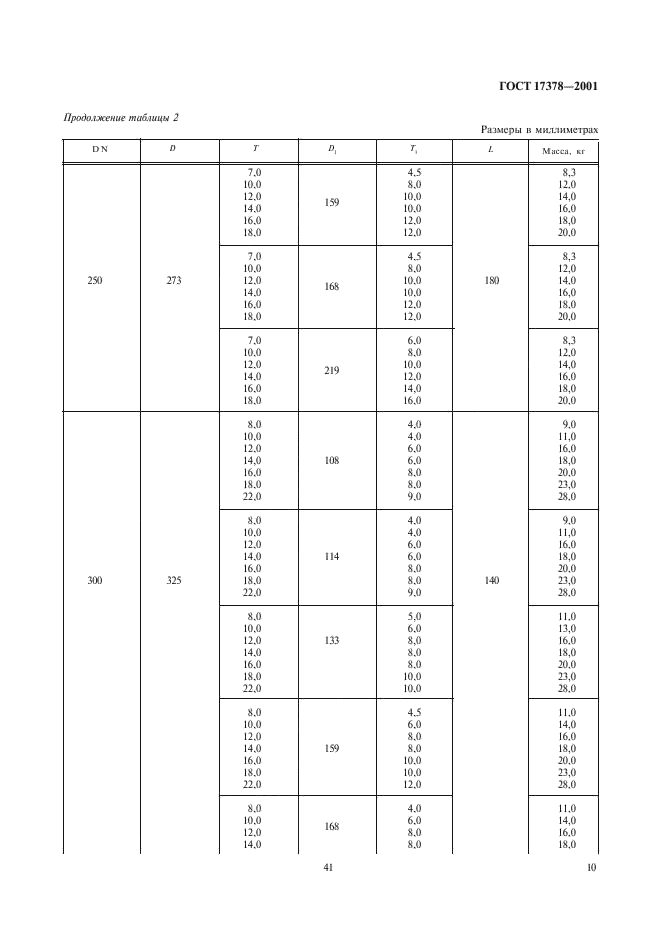 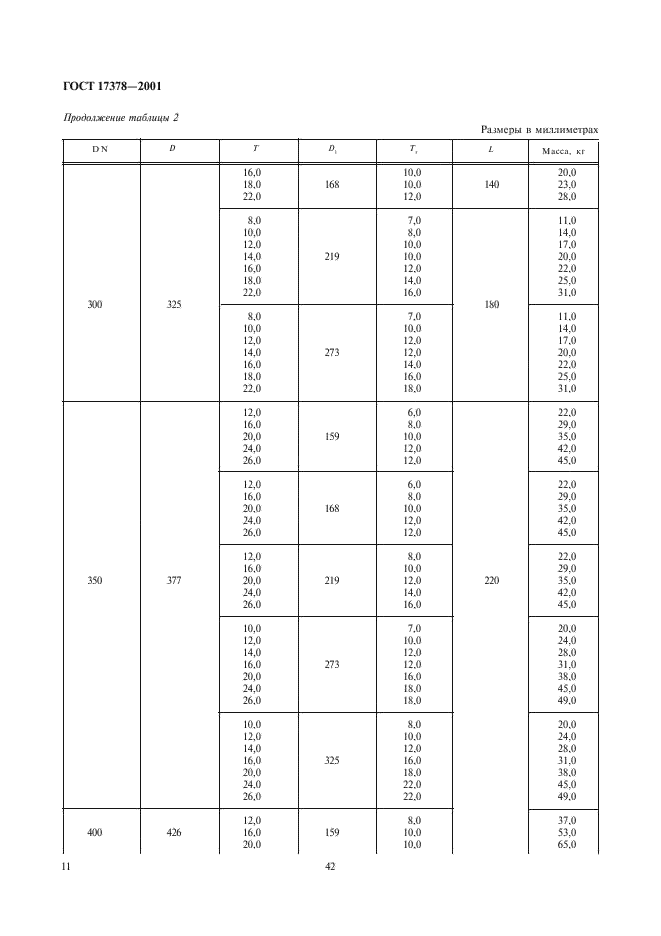 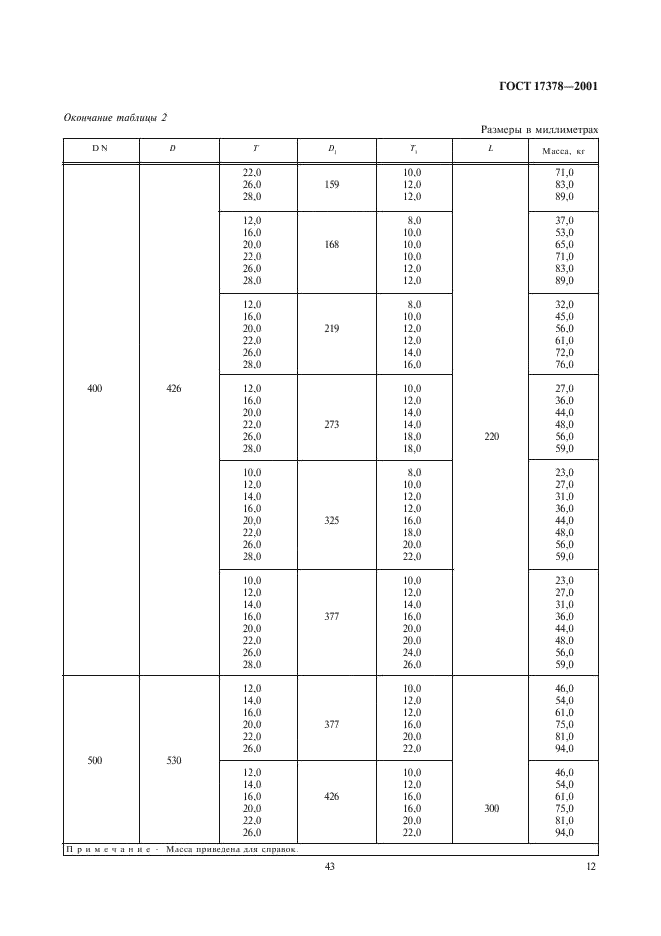 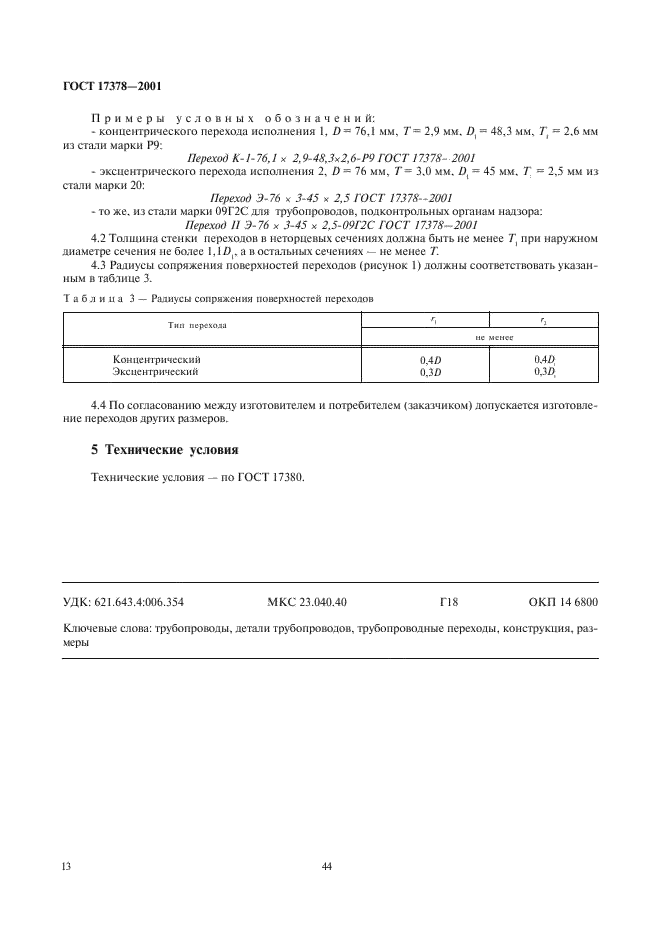 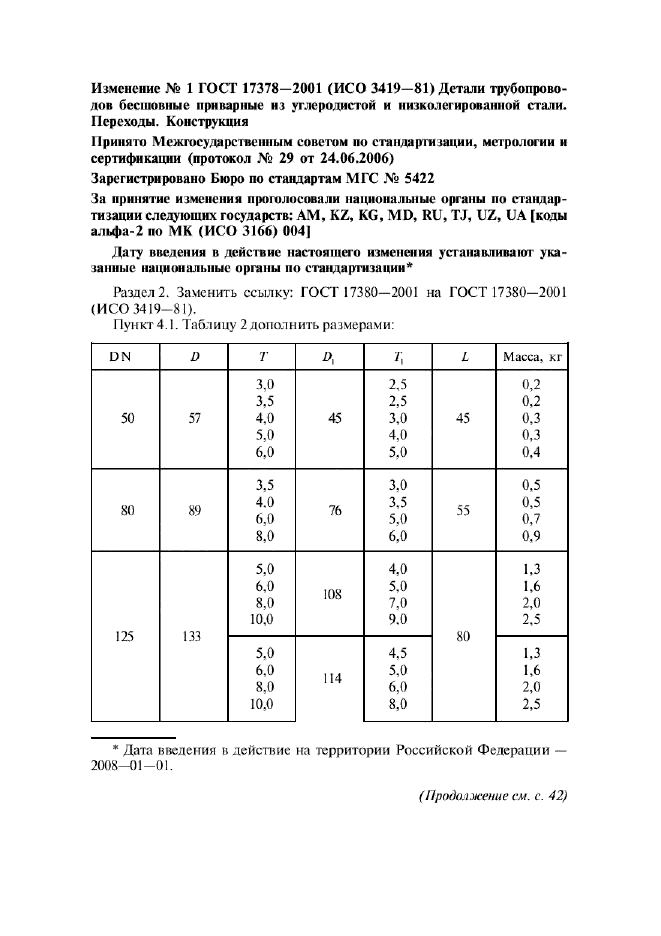 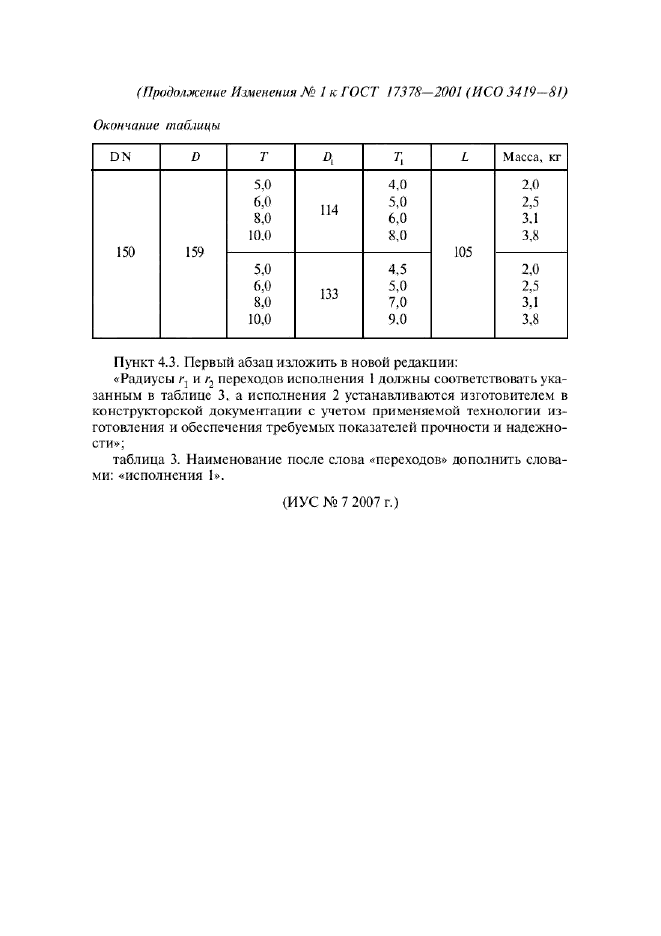 Поправка: Изменение №1 к ГОСТ 17378-2001Дата введения: 2008-01-01Актуален с: 2008-01-15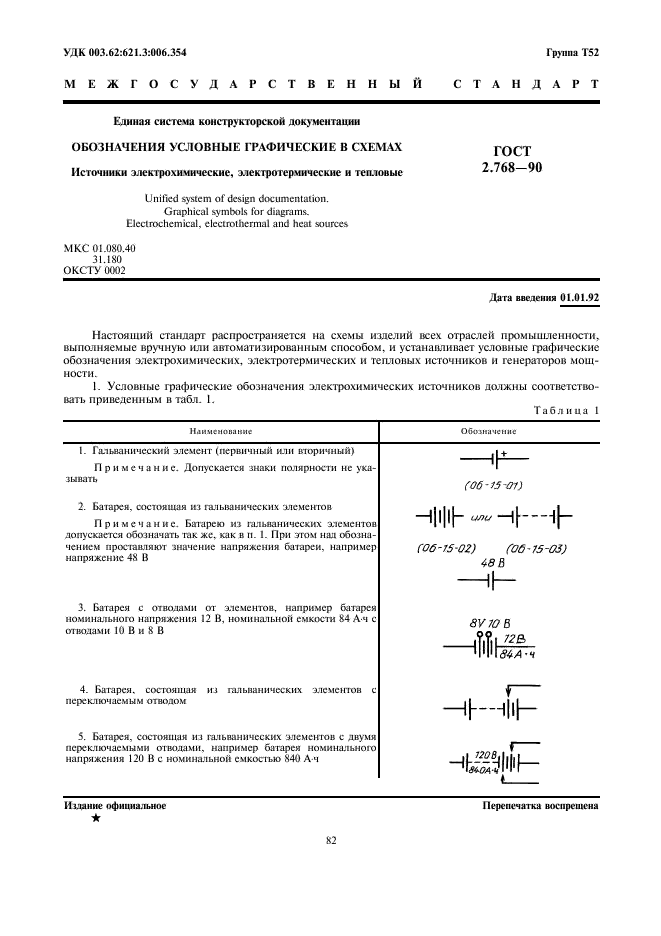 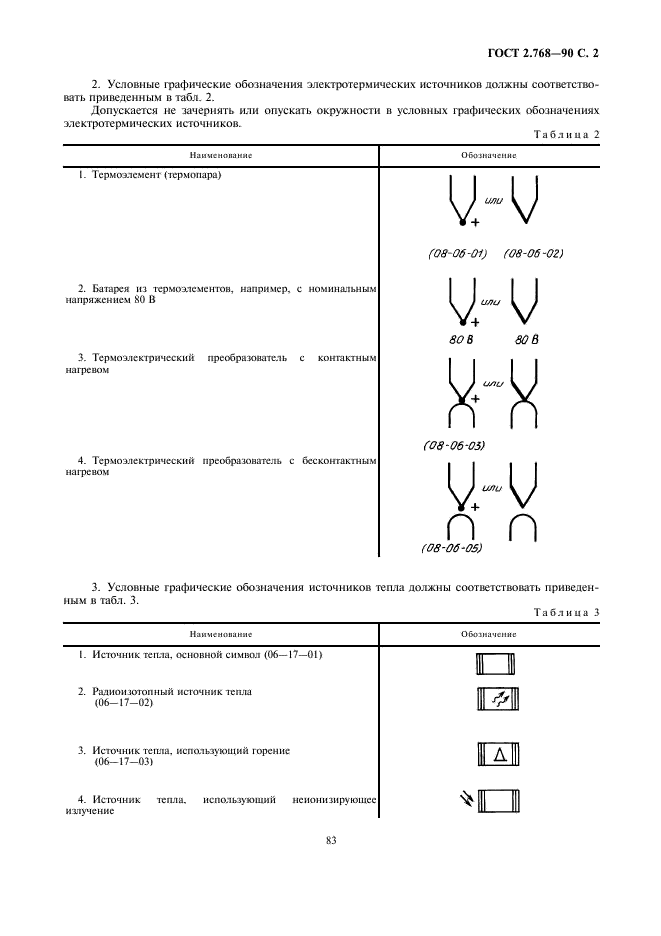 